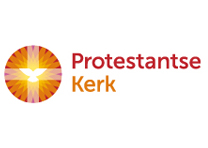 Orde van dienst voor zondagmorgen 17 juni 2018 in de Protestantse Zionskerk te Oostkapelle. Derde zondag na Trinitatis. Kleur: groen. Dienst van Schrift en Tafel, m.m.v. Projectkoor Nieuw Liedboek o.l.v. Stoffelien Cool-Korporaal en m.m.v. Lian Jobse-Vonk (dwarsfluit).   Predikant is ds. Ph.A. Beukenhorst, ouderling van dienst Ton Hanse en organist Rinus Jobse.  Er is kindernevendienst o.l.v. Annemarie Geldof-Viergever.DIENST VAN DE VOORBEREIDING-Voorzang:  Liedboek Psalm 32: 1, 2, en 3-Welkom en mededelingen door de ouderling-Zingen (staande):  Liedboek antifoon 703:  eerst Projectkoor alleen, daarna allen samen; aansluitend allen Psalm 8: strofen 1, 3 en 4; en allen nogmaals Liedboek antifoon 703-Stil gebed    /     Bemoediging:  Ds.: Onze hulp is in de Naam van de HEER A: die hemel en aarde gemaakt heeft, Ds.: die eeuwig trouw is A: en nooit loslaat wat zijn hand begon.-Groet        (hierna blijven staan)-In memoriam Corrie de Buck-Cijsouw-Zingen (staande): Liedboek Psalm 23.b.:            strofen 1 en 3      (hierna zitten)-Kyrie gebed-Zingen: Liedboek 309.a. – dirigent legt uit-Moment voor de kinderen-Zingen in canon:  Liedboek 290 – eerst samen, daarna zetten eerst alle vrouwen inDIENST VAN HET WOORD-Gebed bij de opening van de Bijbel-Bijbellezing OT:  Job 10, 1 t/m 7        Lector: Wim Coppoolse -Zingen:   Liedboek 941:  strofen 1 (koor),  2 (vrouwen), 3 (mannen), 4 (allen)-Bijbellezing NT:  Marcus 4, 26 t/m 34       Lector:  Wim Coppoolse-Zingen:  Liedboek 181: strofen 1, 2 (koor), 3 (vr.), 4 (ma.), 5 (vr.), 6 (ma.), 7 (allen)-Bijbeluitleg en verkondiging-Meditatief orgelspel-Kinderen komen terug uit kindernevendienstDIENST VAN DE TAFEL-Uitleg en praktische aanwijzingen-Zingen (staande):   Liedboek 340.b.                 ( =  Apostolische Geloofsbelijdenis )-Nodiging-Vredegroet (allen gaan staan)Ds.:	De vrede van de Heer zij altijd met u.Allen:	En met uw geest.Wenst elkaar: ‘De vrede van Christus’-Collecten: 1ste Noodhulp Jemen en 2de voor Kerkrentmeesterschap Prot.Gem.Oostkapelle-Gebed over de gaven, voorbeden, stil gebed-Gezongen Tafelgebed:   Liedboek  403.a.…met koorzang door het Projectkoor…met voorzang door de dominee…met herhaalzang door allen     let op de aanwijzingen van de dirigente-Samen bidden:   Onze Vader-Diakenen komen naar voren-Gemeenschap van brood en wijn:Ds.:  Het brood dat wij breken is de gemeenschap met het lichaam van Christus, brood uit de Hemel. De drinkbeker der dankzegging is de gemeenschap met het bloed van Christus, wijn van het Koninkrijk.Brood dat leven geeft en wijn die het hart verheugt – in deze tekens wil de Heer met ons zijn. Komt dan en deelt in overvloed.-Delen van brood en wijn (lopend)-Gebed na de maaltijd:Ds.:   God, U bent voor ons een moeder en een vader tegelijk. U weet het allerbeste wat wij nodig hebben. Geef ons vandaag uw zegen en help ons die met anderen te delen, vandaag, morgen en alle dagen.Allen:   Amen.-Zingen Slotlied (staande): Liedboek 423:  koor: strofe 1,  allen: strofen 2 en 3-Heenzending en zegen / Zingen: Lied 431.c.  -Groet aan de deur-Ontmoeting en koffiedrinken